13 мая 2021 года старшим инспектором контрольно-счетного отдела дано заключение на постановление администрации муниципального образования «Нышинское» «Об утверждении отчета об исполнении бюджета муниципального образования «Нышинское» за 1 квартал 2021 года».Заключение  на  постановление администрации муниципального образования «Нышинское» от 15.04.2021г. № 18 «Об утверждении отчета об исполнении  бюджета муниципального образования «Нышинское» за 1 квартал 2021 года»  проведено  в соответствии с  Бюджетным кодексом Российской Федерации, положениями Федерального закона от 07.02.2011г.  № 6-ФЗ «Об общих принципах организации и деятельности контрольно-счетных органов субъектов Российской Федерации и муниципальных образований» (в ред. изменений),  Федерального закона от 6 октября 2003г. № 131-ФЗ «Об общих принципах организации местного самоуправления в Российской Федерации» (в ред. изменений), Положением «О бюджетном процессе в муниципальном образовании «Нышинское», утвержденным решением Совета депутатов муниципального образования «Нышинское» от 04.07.2008г. № 4.1, в ред. изменений, Уставом муниципального образования «Нышинское», Соглашением, заключенным между Советом депутатов муниципального образования «Нышинское» (далее – сельский Совет депутатов) и Советом депутатов муниципального образования «Можгинский район», о передаче контрольно-счётному отделу муниципального образования «Можгинский район» (далее – контрольно-счетный отдел) полномочий контрольно-счётного органа муниципального образования «Нышинское» по осуществлению внешнего муниципального финансового контроля, утвержденным решением сельского Совета депутатов от 24.12.2020г. № 42.2,  Положением  о контрольно - счетном отделе, утвержденным решением  районного Совета депутатов от 24.11.2011г.  № 37.6 (в ред. изменений), п. 2.4 плана работы контрольно-счётного отдела на 2021 год, утвержденного решением районного Совета депутатов от 23.12.2020г. № 38.13, Стандарта внешнего муниципального финансового контроля «Проведение экспертно-аналитического мероприятия», утвержденного председателем контрольно-счетного отдела.Целью  экспертно - аналитического мероприятия является:  реализация закрепленных за контрольно-счетным отделом полномочий, регулярное информирование сельского Совета депутатов и главы муниципального образования сельского поселения «Нышинское» (далее – сельское поселение)  о ходе исполнения бюджета муниципального образования «Нышинское» (далее – бюджет сельского поселения).Бюджет сельского поселения за 1 квартал 2021 года исполнялся в соответствии с требованиями и нормами действующего бюджетного законодательства и  муниципальными правовыми актами.Согласно данных Отчета ф. 0503117 об исполнении бюджета сельского поселения  доходы поступили в сумме 785,7 тыс. руб., что составляет   29,9% плановых бюджетных назначений. Собственные  доходы исполнены в сумме 263,8 тыс. руб., что составляет 22,6% плановых бюджетных назначений. Удельный вес собственных доходов в общем объеме доходов бюджета сельского поселения составил 33,6%. В структуре собственных  доходов 25% уровень исполнения плановых бюджетных назначений не достигнут ни по одному  доходному источнику, процент исполнения составляет от  1,2%  (налог на имущество физических лиц) до 18,0% (налог на доходы физических лиц). Исключение единый сельскохозяйственный налог – исполнение 153,3% плановых бюджетных назначений. Но, согласно плана поступлений налоговых и неналоговых доходов на 2021 год, согласованного с Минфином УР, план поступления собственных доходов в бюджет сельского поселения на 1 квартал  отчетного года согласован в сумме 134,0 тыс. руб., т.е. собственные доходы за 1 квартал перевыполнены на 129,8 тыс. руб. или 96,7%.  Удельный вес безвозмездных поступлений в общем объеме доходов составил  66,4% или 521,9 тыс. руб.Налоговая недоимка по налогам, сборам и иным обязательным платежам по данным Межрайонной ИФНС России  № 7 по УР  по состоянию на 01.04.2021г. в сравнении с аналогичным периодом прошлого года (472,8 тыс. руб.) уменьшилась на 8,1 тыс. руб. и   составила 464,7 тыс. руб.За 1 квартал 2021г. расходы составили в сумме 781,8 тыс. руб. или 29,8% плановых и 24,4% уточненных бюджетных ассигнований. В структуре расходов бюджета  по четырем разделам сложился высокий процент исполнения расходов: по разделу «Национальная экономика» - 47,3% плановых бюджетных ассигнований,  по разделу «Жилищно-коммунальное хозяйство» - 30,2% плановых бюджетных ассигнований, по разделу  и «Культура и кинематография» - 100%  плановых бюджетных ассигнований, по разделу «Физическая культура и спорт»  - 85,4% плановых бюджетных ассигнований. По остальным  разделам сложился низкий процент исполнения расходов от 0,3% («Национальная безопасность и правоохранительная деятельность») до 14,7% («Общегосударственные расходы») уточненных бюджетных ассигнований, т.е. 25% уровень исполнения не достигнут. Бюджет сельского поселения за 1 квартал 2021г. исполнен с профицитом  в сумме 3,9 тыс. руб., что соответствует Отчету ф. 0503117. Замечания финансово-экономического характера отсутствуют.Контрольно-счетным отделом   предложен ряд мероприятий  в целях обеспечения полноты учета налогоплательщиков и увеличения доходной базы  сельского поселения.Представление по результатам экспертно-аналитического мероприятия не направлялось.исп.  старший инспектор  контрольно-счетного отдела  Е.В. Трефилова14.05.2021г.КОНТРОЛЬНО-СЧЕТНЫЙ ОТДЕЛ
МУНИЦИПАЛЬНОГО ОБРАЗОВАНИЯ «МОЖГИНСКИЙ РАЙОН»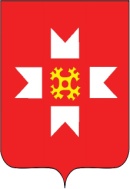 «МОЖГА  ЁРОС» МУНИЦИПАЛ  КЫЛДЫТЭЛЭН ЭСКЕРОНЪЯ НО ЛЫДЪЯНЪЯ  ЁЗЭТЭЗ